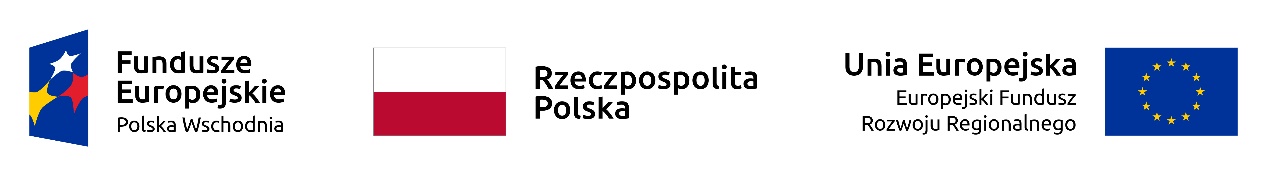 ZAŁĄCZNIK NR 1 DO ZAPYTANIA OFERTOWEGO NR 4/2020FORMULARZ OFERTY……………………………..Miejscowość, dataNawiązując do zapytania ofertowego nr 4/2020 składamy ofertę na……………………..…….Nazwa i adres oferenta oraz dane rejestrowe, w tym NIP:………………………………………………………………………………………………………Imię i nazwisko oraz telefon i e-mail osoby wyznaczonej do kontaktów:……………………………………………………………………Wartość oferty  Ważność oferty:  Oferta ważna 30 dni.  Oświadczenia: Oświadczam, iż zapoznałem się z treścią zapytania ofertowego, nie wnoszę żadnych zastrzeżeń oraz uzyskałem niezbędne informacje do przygotowania oferty.b. Oświadczam, iż akceptuję założenia zawarte w niniejszym zapytaniu ofertowym, dotyczące zakresu zamówienia oraz wymagań w nim zawartych.……………………………………… dnia …………………………..……………………………………………………..Czytelny podpis uprawnionego przedstawiciela Oferenta oraz pieczęć firmowaŚrodek trwały Cena nettoCena bruttoStębnówkaZyg-zak/trójskokOverlock 5-niktowyWytwornica pary z żelazkiem Stół prasowalniczySuma 